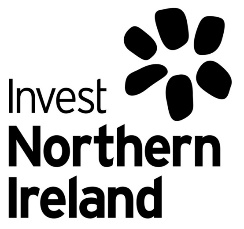 Monitoring Ref: (Invest NI use only):STAFF OFFICERS (SO/24)Name: 	Applicants must clearly outline on their application forms how their experience meets each of the essential criteria. To ensure equality of opportunity for all applicants:The criteria boxes must not be extended to supplement answers.  Invest NI reserves the right to reject applications that are illegible.CVs or any other supplementary material in addition to completed application forms will not be accepted.Applications should be completed in Arial size 10 font.Incomplete applications will not be considered.Please note the monitoring form is regarded as part of your application and should be completed and returned with your application form. Invest NI is an Equal Opportunities Employer.If you have a disability as defined by the Disability Discrimination Act 1995 (and any subsequent amendments) and this precludes you from completing this application form and / or submitting it by the closing date, please contact Invest NI’s Human Resources Department on Tel: 028 9069 8319 or for alternative arrangements and / or reasonable adjustments.We can only accept applications online via email.  Please return completed form to: monitoringofficer@investni.comIf you are calling using Text Relay from outside the UK please call: +44 151 494 1260 028 9069 8319.When submitting your completed application form electronically, you must ensure that it is sent via email as an attachment (either as a PDF or Microsoft Word document only). Forms sent via any other online method or converted into any other digital format, or which Invest NI deems unsafe to open, will not be accepted. Completed application forms must be received no later than 12 noon BST on Wednesday 3 April 2024.Applications received after this time and date will not be considered.Invest NI is an Equal Opportunity EmployerPOSITION(S) APPLIED FOR:Applicants must specify the posts for which they wish to be considered.   (More than one option may be selected)TEAM LEADER/ADMINISTRATION MANAGERClient FACING OFFICERThe majority of the posts above will work for teams within our Bedford Street, Belfast headquarters. Please indicate below which of our Regional Offices you would be willing to work from. (More than one option may be selected)Personal DetailsCareer History   Please outline your career history, beginning with the most recent.Selection Criteria Candidates should refer to the criteria contained in Information for Applicants pack which are deemed essential for the post for which they are applying. Applicants may apply for as many roles as they wish and must complete the section as outlined for each position they are applying for. To assist in the completion of the application form, the following key points should be considered:The shortlisting panel will not make assumptions from the title of the applicant’s post or the nature of the organisation as to the skills and experience gained, and it is not appropriate simply to list the various posts that an applicant has held.  In each section, candidates should provide evidence through specific examples to illustrate how they meet the particular experience, understanding, knowledge and qualities sought in the criteria.  Responses should make reference to the applicant’s specific role, objective, contribution, and the outcome.Candidate responses therefore must clearly explain how the evidence provided demonstrates their experience against the criteria.   Candidates are reminded that the allocated space for responses must not be extended to supplement answers Application forms which do not provide the necessary detailed information in relation to the knowledge, skills and experience required will be rejected. Candidates are reminded that the allocated space for responses must not be extended to supplement answers.To be completed by CLIENT FACING OFFICER applicants.Candidates are reminded that the allocated space for responses must not be extended to supplement answers.                       To be completed by TEAM LEADER/ADMINISTRATION MANAGER applicantsAdditional InformationRefereesPlease supply details of two work related referees.  One should be your current (most recent if unemployed) employer.  You should have reported to both referees.Please outline any specific requirements for participation in interview / assessment and any dates of unavailability. Declaration I declare that the foregoing particulars are complete and correct to the best of my knowledge and belief.									 I consent to Invest NI organising for a Criminal Record Check to be carried out by Access NI if my application for this post is successful.						 I have completed and returned the monitoring form which is regarded as part of my application.								                                        Signed:	Date:		Applications must be emailed to monitoringofficer@investni.com. When submitting your application electronically, ticking the boxes above will be taken in lieu of signature. Please note: When submitting your application form via email, you should receive an automated response from monitoringofficer@investni.com confirming receipt of your email.  If you do not receive this automated response within 24 hours, please contact a member of the Human Resources Team on 028 9069 8319 to confirm receipt.Warning:  Any candidate found to have knowingly given false information, or to have wilfully suppressed any material fact will be liable to disqualification, or if appointed, to dismissal.Completed application forms must be received no later than 12 noon BST on Wednesday 3 April2024. Applications received after this time and date will not be considered.Any Invest NI Office in Northern Ireland   North West Regional Office (Londonderry)   Western Regional Office (Omagh)Southern Regional Office (Newry)North Eastern Regional Office (Ballymena)Invest NI Headquarters (Belfast)Full Name – Forename and Surname (Please also indicate the name by which you wish to be addressed)Full Name – Forename and Surname (Please also indicate the name by which you wish to be addressed)Address Mobile NumberE-Mail AddressDo you possess a full current driving licence and access to a motor vehicle?  Please note that consideration will be given to alternative travelling proposals in respect of applicants who have a disability and cannot hold a driving licence. If this applies to you, please indicate below how you will meet this criterion.Please provide details below.Do you possess a full current driving licence and access to a motor vehicle?  Please note that consideration will be given to alternative travelling proposals in respect of applicants who have a disability and cannot hold a driving licence. If this applies to you, please indicate below how you will meet this criterion.Please provide details below.Current employer  Type of Organisation and Sector Type of Organisation and SectorYour roleReporting toEmployment datesIn bullet point format, please outline the key responsibilities of the role. In bullet point format, please outline the key responsibilities of the role. In bullet point format, please outline the key responsibilities of the role. Previous employer Type of Organisation and SectorType of Organisation and SectorYour roleReporting toEmployment datesIn bullet point format please outline the key responsibilities of the role. In bullet point format please outline the key responsibilities of the role. In bullet point format please outline the key responsibilities of the role. Previous employer  Type of Organisation and Sector Type of Organisation and SectorYour roleReporting toEmployment datesIn bullet point format please outline the key responsibilities of the role. In bullet point format please outline the key responsibilities of the role. In bullet point format please outline the key responsibilities of the role. Previous Employer Type of Organisation and Sector Type of Organisation and SectorYour roleReporting toEmployment datesIn bullet point format please outline the key responsibilities of the role.In bullet point format please outline the key responsibilities of the role.In bullet point format please outline the key responsibilities of the role.RoleShortlisting Criteria Client Facing OfficerSection 1Team Leader/Administration ManagerSection 2Please provide an example that demonstrates your significant recent experience gained in either a business, industrial or commercial environment. In your response you should clearly describe your involvement in a range of business functions such as finance, marketing, business development, production, process development, project management etc., and the impact of your work. Please provide an example which demonstrates your recent practical experience of co-ordinating significant business initiatives or projects (including the management and control of associated resources).In your response, you should describe how your efforts resulted in improved business performance for your organisation, and the impact of your work.Current/Most Recent SalaryBonuses PayableSubstantial benefitsNotice PeriodName   Name   Role  Role   Tel No   Tel No   Nature of RelationshipNature of RelationshipEmail address:Email address: